Консультации для родителей«Ребенок один дома».Ребенок один дома. Советы родителям Разработала воспитательГригорьева Валентина ВладимировнаВ каждой семье наступает момент, когда взрослые решают, достаточно ли подготовлен ребенок, чтобы остаться дома одному, есть ли уверенность в том, что он правильно поведет себя в критической ситуации. Важно заранее объяснить ребенку, как следует себя вести, но делать это не напрямую, а исподволь – в играх, разговорах, беседах, – формируя у него навыки безопасного самостоятельного правильного поведения.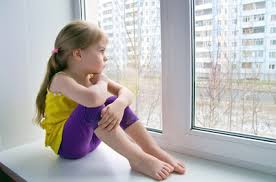 Невозможно исключить такие ситуации, когда ребенок вынужден остаться один дома, потерялся на улице или оказался один на один с чужими людьми, имеющими злые умыслы. Дети непосредственны, доверчивы, нерешительны и теряются в тревожных ситуациях. Необходимо научить ребенка правильно вести себя в таких случаях. Подготовленный ребенок в сложной ситуации сумеет проявить смекалку и выдержку.Главное условие безопасности малыша – это доверие к родным. Ребенок должен не бояться рассказывать родителям обо всем, что с ним произошло, и ничего от них не скрывать. Достичь этого можно, создав в семье теплую, доверительную атмосферу.Советы родителям, которые вынуждены оставлять ребенка дома одного:• Чтобы «сократить» время, в течение которого ребенок будет находиться дома без присмотра, желательно подыскать ему какое-нибудь безопасное занятие (рисование, чтение, игры).• Ребенок не должен пускать в дом посторонних. Даже его друг в ваше отсутствие может зайти к нему только в том случае, если вы лично дали на это разрешение, – для этого правила не должно быть исключений.• Позвонившему по телефону незнакомцу ребенок не должен говорить, что он дома один.• Следует убрать подальше от детских рук и любопытных глаз лекарства, ножи, другие опасные предметы.• Следует установить для дошкольника четкие правила поведения, обсудить и разъяснить их суть, а не вводить правила в приказном порядке.О чем рассказать ребенку – Вспомни сказку «Волк и семеро козлят». Расскажи, на какие хитрости пошел волк, чтобы обмануть козлят. Объясни, почему волка можно назвать «злоумышленником», а козлят – «доверчивыми».К сожалению, есть люди, которые не хотят работать. Они очень хитры, могут кем-то притвориться, даже переодеться, например в форму полицейского. Их тоже можно назвать «злоумышленниками». Ты, конечно, понимаешь, как опасно впустить в дом такого человека. Как надо поступить, что сказать, если в дверь постучались, когда взрослых нет дома и ты остался один?Что ты ответишь, если:– слесарь пришел ремонтировать кран;– почтальон принес срочную телеграмму;– полицейский пришел проверить сигнализацию;– гость приехал из другого города;– женщина просит вызвать по телефону «Скорую помощь».Запомни! Если ты дома один, в тревожной ситуации, ты можешь позвонить родителям, в полицию, в «Скорую помощь» или близким людям.Запиши и запомни номера телефонов:• рабочие телефоны мамы и папы;• телефон полиции;• телефон пожарной охраны;• телефон «Скорой помощи»;• телефон близких людей.Играя во дворе, ты часто видишь, как к дому подъезжают разные машины. Что бы ты ответил незнакомым людям, если бы они предложили тебя подвезти?Запомни! Даже если тебя насильно пытаются увести или посадить в машину, не теряйся, зови на помощь, вырывайся, громко кричи: «Помогите! Дядя чужой!» Таким образом, ты обратишь внимание на себя прохожих и тебя спасут.Уважаемые родители, помните: воспитание и формирование доверительных отношений в семье очень важно для безопасности вашего ребенка.12.02.2021 г.